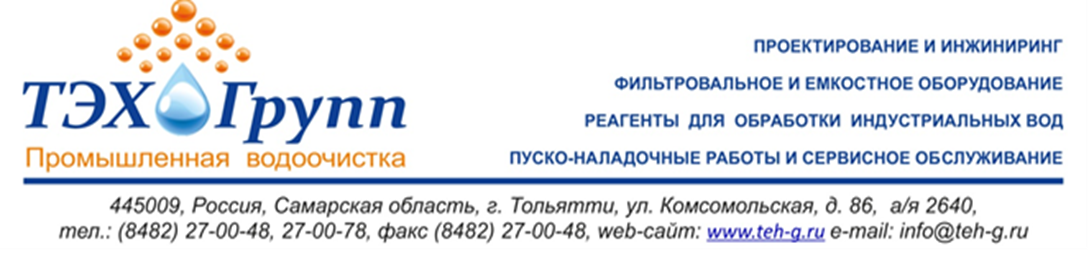 Анкета № 3/ТТехнологии водоподготовки1 Качество исходной воды (среднегодовые характеристики): Источник воды:                 (отметить галочкой)2. Наличие предочистки:	ДА                       НЕТ                   (нужное подчеркнуть)3. Качество воды после предочистки (среднегодовые показатели):4. Ионообменная установка:4.3 Качество воды после очистки:Для расчета ТЭО просьба указать:Заполненную анкету просим направлять на e-mail: info@teh-g.ru Спрашивайте! С удовольствием ответим на Ваши вопросы!Спасибо!Организация, адресФ.И.О., должностьТелефон/факсe-mailДатаКатионы:Катионы:Анионы:Анионы:Другие показатели:Другие показатели:Жесткость общая, мг-экв/дм3Карбонаты, мг-экв/дм3Органические соединения, мгО2//:Кальций, мг-экв/дм3Бикарбонаты, мг-экв/дм3Щелочность общ., мг-экв/Магний, мг-экв/дм3Хлориды, мг/Кремниевая кислота, мг SiO2/:Натрий, мг/дм3Сульфаты, мг/Солесодержание, мг/:Калий, мг/дм3Нитраты, мг/Мутность, смЖелезо, мг/дм3Фосфаты, мг/Взвешенные вещества, мг/Другие, если контролируются, мг/дм3:Другие, если контролируются, мг/:рН, едДругие, если контролируются, мг/дм3:Другие, если контролируются, мг/:Электропроводимость, мкСм/см- артезианская- поверхностная- водопроводная- другой 2.1 Производительность, м3/часПроизводительность, м3/часПроизводительность, м3/часПроизводительность, м3/часПроизводительность, м3/часПроизводительность, м3/часПроизводительность, м3/часПроизводительность, м3/часреальнаяреальнаяреальнаяпроектнаяпроектнаяпроектная        (нужное подчеркнуть)        (нужное подчеркнуть)        (нужное подчеркнуть)        (нужное подчеркнуть)        (нужное подчеркнуть)        (нужное подчеркнуть) 2.2Тип предочисткиТип предочисткиТип предочисткиИзвесткованиеИзвесткованиеИзвесткованиеИзвесткованиеИзвесткованиеИзвесткованиеИзвесткованиеИзвесткованиеИзвесткованиеИзвесткованиеИзвесткование    (отметить галочкой)    (отметить галочкой)    (отметить галочкой)    (отметить галочкой)Известкование совместно с коагуляциейИзвесткование совместно с коагуляциейИзвесткование совместно с коагуляциейИзвесткование совместно с коагуляциейИзвесткование совместно с коагуляциейИзвесткование совместно с коагуляциейИзвесткование совместно с коагуляциейИзвесткование совместно с коагуляциейИзвесткование совместно с коагуляциейИзвесткование совместно с коагуляциейИзвесткование совместно с коагуляциейКоагуляция:Коагуляция:Коагуляция:Коагуляция:Коагуляция:Коагуляция:Коагуляция:Коагуляция:Коагуляция:Коагуляция:Коагуляция:(нужное подчеркнуть)(нужное подчеркнуть)(нужное подчеркнуть)(нужное подчеркнуть)(нужное подчеркнуть)(нужное подчеркнуть)(нужное подчеркнуть)(нужное подчеркнуть)(нужное подчеркнуть)(нужное подчеркнуть)(нужное подчеркнуть)Сернокислое железоСернокислое железоСернокислый алюминийСернокислый алюминийСернокислый алюминийСернокислый алюминийСернокислый алюминийСернокислый алюминийПолиакриламидПолиакриламидПолиакриламидДругоеДругоеДругоеКоррекция рН до значенияКоррекция рН до значенияКоррекция рН до значенияКоррекция рН до значенияКоррекция рН до значенияКоррекция рН до значенияКоррекция рН до значенияКоррекция рН до значения(нужное подчеркнуть)(нужное подчеркнуть)(нужное подчеркнуть)(нужное подчеркнуть)(нужное подчеркнуть)(нужное подчеркнуть)(нужное подчеркнуть)(нужное подчеркнуть)КислотойКислотойКислотойКислотойКислотойКислотойКислотойКислотойЩелочьюЩелочьюЩелочьюТип осветлителяТип осветлителяТип осветлителяКоличество осветлителейКоличество осветлителейКоличество осветлителейКоличество осветлителейКоличество осветлителей2.32.3Механическая очистка – фильтрация:Механическая очистка – фильтрация:Механическая очистка – фильтрация:Механическая очистка – фильтрация:Механическая очистка – фильтрация:Механическая очистка – фильтрация:Механическая очистка – фильтрация:- кварцевый песок- кварцевый песок- кварцевый песок- кварцевый песок- кварцевый песок- кварцевый песок- кварцевый песок(отметить галочкой)(отметить галочкой)(отметить галочкой)(отметить галочкой)(отметить галочкой)(отметить галочкой)(отметить галочкой)(отметить галочкой)- антрацит- антрацит- антрацит- антрацит- антрацит- антрацит- антрацит- другое- другое- другое- другоеТип фильтровТип фильтровТип фильтровКоличество фильтровКоличество фильтровКоличество фильтровКоличество фильтровКоличество фильтровСрок службы материалаСрок службы материалаСрок службы материалаСрок службы материалаСрок службы материала2.4Осветлительные фильтры:Осветлительные фильтры:Осветлительные фильтры:Осветлительные фильтры:Осветлительные фильтры:Осветлительные фильтры:Осветлительные фильтры:Осветлительные фильтры:Осветлительные фильтры:Осветлительные фильтры:Осветлительные фильтры:Осветлительные фильтры:Тип фильтровТип фильтровТип фильтровКоличество фильтровКоличество фильтровКоличество фильтровКоличество фильтровКоличество фильтровМатериал загрузкиМатериал загрузкиМатериал загрузкиМатериал загрузкиСрок службы материалаСрок службы материалаСрок службы материалаСрок службы материалаСрок службы материалаСрок службы материалаКатионы:Катионы:Анионы:Анионы:Другие показатели:Другие показатели:Жесткость общая, мг-экв/дм3Карбонаты,                мг-экв/ дм3Органические соединения, мгО2// дм3:Кальций,                  мг-экв/ дм3Бикарбонаты,             мг-экв/ дм3Щелочность общ., мг-экв/ дм3Магний,                    мг-экв/ дм3Хлориды, мг/ дм3Кремниевая кислота,
мг SiO2/ дм3:Натрий, мг/ дм3Сульфаты, мг/ дм3Солесодержание, мг/л:Калий, мг/ дм3Нитраты, мг/ дм3Мутность, см:Железо, мг/ дм3Фосфаты, мг/ дм3Взвешенные вещества, мг/ дм3:Другие, если контролируются, мг/ дм3Другие, если контролируются, мг/ дм3рН, ед.:Другие, если контролируются, мг/ дм3Другие, если контролируются, мг/ дм3Электропроводимость, См/см4.1 Производительность, м3/часПроизводительность, м3/часреальнаяреальнаяреальнаяреальнаяпроектнаяпроектная                   (нужное подчеркнуть)4.2Технологическая схема установкиТехнологическая схема установкиТехнологическая схема установкиТехнологическая схема установки - используемые регенеранты - используемые регенеранты - используемые регенеранты - количество ступеней защиты - количество ступеней защиты - количество ступеней защиты - количество фильтров на каждой ступени: - количество фильтров на каждой ступени: - количество фильтров на каждой ступени: - количество фильтров на каждой ступени: - количество фильтров на каждой ступени:HI предвключенныйHI предвключенныйHIHIAIAIHIIHIIAIAIФСДФСДHIIIHIIIAIIIAIIIштштштштштштштштHI предвключенныйHI предвключенныйН буферный Н буферный NaINaINaIINaIIштштштшт - тип подключения фильтров в схему: - тип подключения фильтров в схему: - тип подключения фильтров в схему: - тип подключения фильтров в схему: - тип подключения фильтров в схему: - тип подключения фильтров в схему:(отметить галочкой)(отметить галочкой)(отметить галочкой)(отметить галочкой)(отметить галочкой)(отметить галочкой)Блоки (цепочки). Фильтры соединены последовательно, нет перемычек Блоки (цепочки). Фильтры соединены последовательно, нет перемычек Блоки (цепочки). Фильтры соединены последовательно, нет перемычек Блоки (цепочки). Фильтры соединены последовательно, нет перемычек Блоки (цепочки). Фильтры соединены последовательно, нет перемычек Блоки (цепочки). Фильтры соединены последовательно, нет перемычек Блоки (цепочки). Фильтры соединены последовательно, нет перемычек Блоки (цепочки). Фильтры соединены последовательно, нет перемычек Блоки (цепочки). Фильтры соединены последовательно, нет перемычек Блоки (цепочки). Фильтры соединены последовательно, нет перемычек Блоки (цепочки). Фильтры соединены последовательно, нет перемычек Блоки (цепочки). Фильтры соединены последовательно, нет перемычек Блоки (цепочки). Фильтры соединены последовательно, нет перемычек Блоки (цепочки). Фильтры соединены последовательно, нет перемычек между одноименными фильтрамимежду одноименными фильтрамимежду одноименными фильтрамимежду одноименными фильтрамимежду одноименными фильтрамимежду одноименными фильтрамимежду одноименными фильтрамимежду одноименными фильтрамимежду одноименными фильтрамимежду одноименными фильтрамимежду одноименными фильтрамимежду одноименными фильтрамимежду одноименными фильтрамимежду одноименными фильтрами«Гребенкой» Одноименные фильтры каждой ступени соединены «Гребенкой» Одноименные фильтры каждой ступени соединены «Гребенкой» Одноименные фильтры каждой ступени соединены «Гребенкой» Одноименные фильтры каждой ступени соединены «Гребенкой» Одноименные фильтры каждой ступени соединены «Гребенкой» Одноименные фильтры каждой ступени соединены «Гребенкой» Одноименные фильтры каждой ступени соединены «Гребенкой» Одноименные фильтры каждой ступени соединены «Гребенкой» Одноименные фильтры каждой ступени соединены «Гребенкой» Одноименные фильтры каждой ступени соединены «Гребенкой» Одноименные фильтры каждой ступени соединены «Гребенкой» Одноименные фильтры каждой ступени соединены «Гребенкой» Одноименные фильтры каждой ступени соединены «Гребенкой» Одноименные фильтры каждой ступени соединены сборным коллекторомсборным коллекторомсборным коллекторомсборным коллекторомсборным коллекторомсборным коллекторомсборным коллекторомсборным коллекторомсборным коллекторомсборным коллекторомсборным коллекторомсборным коллекторомсборным коллекторомсборным коллекторомДругой тип подключенияДругой тип подключенияДругой тип подключенияДругой тип подключения - наличие декарбонизатора  и его положение в схеме: - наличие декарбонизатора  и его положение в схеме: - наличие декарбонизатора  и его положение в схеме: - наличие декарбонизатора  и его положение в схеме: - наличие декарбонизатора  и его положение в схеме: - наличие декарбонизатора  и его положение в схеме: - наличие декарбонизатора  и его положение в схеме: - наличие декарбонизатора  и его положение в схеме: - наличие декарбонизатора  и его положение в схеме: - наличие декарбонизатора  и его положение в схеме:ДаДаДаНетНет(нужное подчеркнуть и отметить галочкой)(нужное подчеркнуть и отметить галочкой)(нужное подчеркнуть и отметить галочкой)(нужное подчеркнуть и отметить галочкой)(нужное подчеркнуть и отметить галочкой)(нужное подчеркнуть и отметить галочкой)(нужное подчеркнуть и отметить галочкой)(нужное подчеркнуть и отметить галочкой)(нужное подчеркнуть и отметить галочкой)(нужное подчеркнуть и отметить галочкой) - после HI- после AI- после AI- после HII- после HII- после HII- после HII- параметры фильтров:ПараметрНIпредвклю-ченныйНIАIНIIАIIФСДНIIIAIIIДиаметр, мВысота аппарата, мВысота загрузки, мНаименование материала загрузкиСредний срок службы материала ПараметрНIпредвклю-ченныйН буферныйNaINaIIДиаметр, мВысота аппарата, мВысота загрузки, мНаименование материала загрузкиСредний срок службы материала Катионы:Катионы:Анионы:Анионы:Другие показатели:Другие показатели:Жесткость общая, мг-экв/ дм3Карбонаты,            мг-экв/ дм3Органические соединения, мг О2//дм3:Кальций,                 мг-экв/ дм3Бикарбонаты,           мг-экв/ дм3Кремниевая кислота,
мг SiO2/ дм3:Магний, мг-экв/дм3Хлориды, мг/ дм3Солесодержание, мг/дм3Натрий, мг/ дм3Сульфаты, мг/ дм3Мутность, смКалий, мг/ дм3Нитраты, мг/ дм3Взвешенные вещества, мг/ дм3Железо, мг/ дм3Фосфаты, мг/лрН, ед.:Другие, если контролируются, мг/ дм3Другие, если контролируются, мг/ дм3Электропроводимость, См/см:Другие, если контролируются, мг/ дм3Другие, если контролируются, мг/ дм3Электропроводимость, См/см:5 Удельные расходы на обессоленные (умягченные) воды:5 Удельные расходы на обессоленные (умягченные) воды:5 Удельные расходы на обессоленные (умягченные) воды:5 Удельные расходы на обессоленные (умягченные) воды:5 Удельные расходы на обессоленные (умягченные) воды:5 Удельные расходы на обессоленные (умягченные) воды:5 Удельные расходы на обессоленные (умягченные) воды:5 Удельные расходы на обессоленные (умягченные) воды:5 Удельные расходы на обессоленные (умягченные) воды:5 Удельные расходы на обессоленные (умягченные) воды: - исходной воды - исходной воды - исходной воды - кислоты - кислотыРасчетная концентрацияРасчетная концентрацияРасчетная концентрация(указать название кислоты)(указать название кислоты)(указать название кислоты)(указать название кислоты)(указать название кислоты) - щелочи - щелочиРасчетная концентрацияРасчетная концентрацияРасчетная концентрация(указать название щелочи)(указать название щелочи)(указать название щелочи)(указать название щелочи)(указать название щелочи) - соликг сухой соли на 1 м3 умягченной водыкг сухой соли на 1 м3 умягченной водыкг сухой соли на 1 м3 умягченной водыкг сухой соли на 1 м3 умягченной воды - электроэнергии - электроэнергии6 Среднегодовая выработка обессоленных водм3/год7 Среднегодовые потребности:7 Среднегодовые потребности:7 Среднегодовые потребности:7 Среднегодовые потребности:7 Среднегодовые потребности:7 Среднегодовые потребности:7 Среднегодовые потребности: - исходной воды - исходной воды - исходной водым3/год - кислоты - кислотым3/годм3/годм3/год - электроэнергии - электроэнергии - электроэнергиим3/год - щелочи - щелочим3/годм3/годм3/год - соли - солим3/годм3/годм3/год8 Стоимость:8 Стоимость:8 Стоимость:8 Стоимость:8 Стоимость:8 Стоимость:8 Стоимость:- исходной воды- исходной водырубруб - кислоты - кислотырубрубСостав, в %Состав, в %Состав, в %(указать название кислоты)(указать название кислоты)(указать название кислоты)(указать название кислоты)(указать название кислоты)(указать название кислоты)(указать название кислоты) - щелочи - щелочирубрубСостав, в %Состав, в %Состав, в %(указать название щелочи)(указать название щелочи)(указать название щелочи)(указать название щелочи)(указать название щелочи)(указать название щелочи)(указать название щелочи) - солирубруб - электроэнергии - электроэнергиирубруб9 Дополнительные сведения: